Eastside Life Church – February 7, 2015What’s So Amazing About Grace– Part 2Ephesians 2:4-10But God, who is rich in mercy, because of His great love with which He loved us, 5 even when we were dead in trespasses, made us alive together with Christ (by grace you have been saved), 6 and raised us up together, and made us sit together in the heavenly places in Christ Jesus, 7 that in the ages to come He might show the exceeding riches of His grace in His kindness toward us in Christ Jesus. 8 For by grace you have been saved through faith, and that not of yourselves; it is the gift of God, 9 not of works, lest anyone should boast. 10 For we are His workmanship, created in Christ Jesus for good works, which God prepared beforehand that we should walk in them.God graciously reaches out to undeserving Gentiles … through His goodness & blessing – the story of David, Solomon & Queen of Sheba. (Psalm 62:1-2,7 / 1 Kings 10:1-9)We are blessed to be a blessing (2 Corinthians 3:3 / Romans 2:4)The law and grace contrasted: Moses gave, Jesus came (John 1:17)Why law given: God’s perfection, man’s inability, solution: Jesus!What Jesus did: revealed God as Father: John 17:25-26 / Matt 5:43God’s grace is unique – all other religions require effort & striving.Where mercy triumphed over judgment: the cross and the undeserving thief: Luke 23:38-43When life seems unfair – look to Jesus’ victory over unjust treatment.The beautiful exchange – 2 Corinthians 5:21Final Word:‘How to grow in God’s grace’2 Peter 1:1- 42 Grace and peace be multiplied to you in the knowledge of God and of Jesus our Lord, 3 as His divine power has given to us all things that pertain to life and godliness, through the knowledge of Him who called us by glory and virtue, 4 by which have been given to us exceedingly great and precious promises, that through these you may be partakers of the divine nature, having escaped the corruption that is in the world through lust.Revelation knowledge  / divine deposit of power / promises: the pathway Notes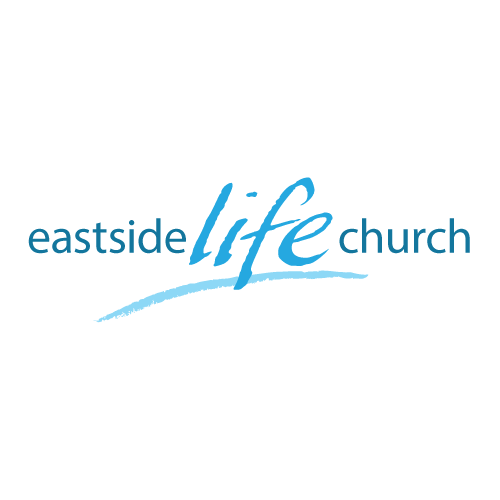 